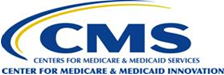 Upcoming Webinar: Strong Start for Mothers and Newborns – Reducing Early Elective DeliveriesStrong Start for Mothers and Newborns is an initiative to reduce early elective deliveries prior to 39 weeks and to offer enhanced prenatal care to decrease preterm births.On Wednesday, November 28th, the CMS Innovation Center will be holding a webinar to discuss the importance reducing early elective deliveries has on improving the health of mothers and newborns across the country. Expert speakers will share some best practices on how to reduce early elective deliveries. Individuals representing the American College of Obstetricians and Gynecologists, the March of Dimes, providers and payers will convey examples of successes and how reducing early elective deliveries can be accomplished. We invite all interested providers and payers to attend this event.What:  Webinar: Strong Start for Mothers and Newborns – Reducing Early Elective DeliveriesWhen:  Wednesday, November 28, 2012     |     3:00pm – 4:30pm ETWhere:  Sign up to registerParticipants are strongly encouraged to use the web link for full access to the presentation. If you are unable to hear via your computer speakers, please dial 1-888-776-9631 and enter code 9100747# when prompted. Please connect to the webinar 10 minutes early to ensure that you are joined into the webinar.Speakers include:Erin SmithPatient Care Models GroupCMS Innovation CenterHal C. Lawrence, MD, FACOGExecutive Vice PresidentAmerican College of Obstetricians and GynecologistsScott D. Berns, MD, MPH, FAAPSenior Vice President & Deputy Medical DirectorMarch of DimesPage 2Kenneth Brown, MD, MBA, FACOGMedical DirectorWoman's Hospital (Baton Rouge, Louisiana)Kathleen Simpson, PhD, RN, FAANPerinatal Clinical Nurse SpecialistMercy Hospital (St. Louis, Missouri)Association of Women’s Health, Obstetric and Neonatal NursesVi NaylorExecutive Vice PresidentLynne HallQuality Improvement SpecialistGeorgia Hospital AssociationStephen L. Barlow, MDVice President & Chief Medical OfficerSelectHealth (Murray, Utah)If you have questions or need more information on the Strong Start initiative, visit our Strong Start webpage or email us at StrongStart@cms.hhs.gov.
